附件1福建师范大学实验室安全教育与准入档案目录及部分参考模板1.实验室安全教育活动的组织实施方案2.实验室安全教育活动信息表3.实验室安全教育活动签到表、实验室培训记录表复印件/扫描件4.实验室安全教育活动信息报道、图片、视频等5.实验室安全教育课程大纲、培训课件等6.实验室安全培训合格证书复印件/考试合格名单7.应急演练记录表（含集中演练、实验室微演练）8.XX单位实验室安全管理责任书（参考模板）9.XX单位实验室使用教师安全责任书（参考模板）10.XX单位（学生、外来人员等）实验室安全承诺书（参考模板）请根据安全教育和准入具体情况对照适用内容整理相关档案材料，交由单位实验室安全管理人员统一管理。     福建师范大学      学院（中心）20  年实验室安全教育活动信息表单位（盖章）：                   经办人：            联系方式：          填表日期：  年  月  日注：1.参加对象填写新进教师或学生类型（本科生/研究生）、专业等；2.人数请将教师、学生人数分开统计，如教师10人、学生100人；3.多名教师共同讲授同一课程，每位教师信息填写一行4.须有实验室安全教育活动信息报道、图片、视频等作为支撑材料。实验室安全教育培训记录表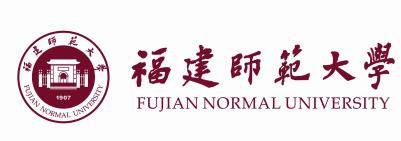 注：此表培训完成后扫描件发至二级单位实验室安全管理员处存档；培训可分批进行。福建师范大学   学院（中心）20  年实验室安全教育合格名单单位（盖章）：                应考人数：      填表日期：  年  月  日实验室应急演练记录表福建师范大学实验室与设备管理处 制福建师范大学      学院（中心）20  年度实验室安全管理责任书（参考模板）为进一步加强本单位实验室安全管理，有效防范实验室安全事故，保障师生生命财产安全，根据《教育部关于加强高校实验室安全工作的意见》《福建师范大学实验室安全管理实施办法（试行）》等文件精神，特签订本年度实验室安全管理责任书。一、责任期限从本年度责任书签订之日起至下一年度责任书签订之日止二、责任目标在责任期内，杜绝发生各类实验室安全事故三、责任内容（一）实验室负责人是实验室安全责任人，全面承担所负责实验室的安全工作。（二）制定适合本实验室的安全操作规范，并在明显位置予以告知。（三）保证进入实验室的实验人员已取得准入资格，并对实验人员开展现场安全教育培训，包括本实验室安全规章制度、安全知识、危险源和防护措施、注意事项等，监督实验人员做好个人防护、遵守实验室的安全管理规定。（四）对实验室开展的实验方案进行安全风险评估，落实安全措施。（五）保持实验室干净整洁，保证实验后实验室仪器设备、电路、气路和水路等及时关闭，落实实验室防火、防盗、防爆、防中毒等措施。（六）实验室化学试剂和药品有专人管理，并按学校规定采购、储存、使用登记；实验室产生的废弃物规范收集处理。（七）涉及气体钢瓶、高温高压、放射性同位素与射线装置等的实验室，相关设备定期检验，使用人员经过培训后方可上岗，严格遵守操作规程。（八）落实实验室安全值日制度，排查整治各类安全隐患，接受单位、学校及上级单位实验室安全检查，对存在的问题及时整改落实。（九）严格做好涉密项目的保密工作。（十）实验室所有人员熟知各类应急预案，确保突发事件时能够及时采取有效应对措施，避免次生危害发生，并及时上报。四、责任追究对实验室安全责任制度落实不到位，安全管理存在重大问题，安全隐患整改不及时不彻底的，将严格按规定追究相应责任。五、附则（一）若责任人变动，则由接任者继续履行职责。（二）本责任书一式二份，二级单位、实验室负责人各执一份，自双方签订之日起生效。（三）其它未列明涉及本单位实验室安全的相关事宜，严格按《高等学校实验室安全检查项目表》执行，确保本单位实验室安全。单位负责人签名：             实验室负责人签名：（单位公章）                             实验室楼栋、房间号：                                          年  月  日福建师范大学   学院（中心）实验室使用教师安全责任书（参考模板，可根据实际情况拟定）为进一步加强本单位实验室安全管理，有效防范实验室安全事故，保障师生生命财产安全，根据《高等学校实验室安全检查项目表》《福建师范大学实验室安全管理实施办法（试行）》等文件精神，特签订实验室使用教师安全责任书。一、实验室使用教师需接受实验室安全教育培训，掌握本实验室安全规章制度、安全知识、危险源和防护措施、注意事项等，取得实验室准入资格。二、实验室使用教师在制定实验方案时，充分了解实验过程存在的安全风险及应急处置、实验室危险源及管控、安全装置的位置及使用方法，不违规操作。三、实验室使用教师需对学生等实验人员进行安全教育，告知实验安全风险和应急处置措施，监督实验人员做好个人防护、遵守实验室的安全管理规定，加强安全操作指导。四、规范领用实验室化学品，做好化学品和气体的使用登记，规范分类收集实验室危险废物。五、实验结束后，做好实验室物品、实验设备的移交，及时切断水、电、气，保持室内清洁卫生，离开实验室前关闭门窗。六、实验时若发生安全事故，在保证安全的前提下，采取有效措施进行应急处置，指导实验人员安全疏散，及时报告，并配合事故调查工作。七、配合做好实验室安全隐患整改。对实验室安全责任制度、隐患整改落实不到位，实验室安全使用存在重大问题，或因违规造成安全事故，将按规定追究相应责任。八、本责任书一式二份，二级单位、实验室使用教师各执一份，责任期限自双方签订之日起至       。单位负责人签名：             实验室使用教师签名：（单位公章）                                 使用实验室楼栋、房间号：                                                   年   月  日 福建师范大学  学院（中心）（学生/外来人员等）实验室安全承诺书（参考模板，可根据实际情况拟定）我已经接受过实验室安全教育培训，掌握实验室各项安全管理制度和操作规程。为维护实验室安全，本人郑重承诺：一、树牢安全发展理念，弘扬生命至上、安全第一的思想，遵守学校、学院各项实验室安全管理规章制度。二、自觉学习安全知识，认真参加学校、学院和实验室举办的各类安全教育培训；按规定取得实验室准入资格，不断加强安全意识和安全技能。三、未经许可(授权)不擅自进入        区域开展实验活动；在实验室学习工作期间保证遵守实验室安全管理制度和安全操作规程。四、开展实验前制定实验方案，充分了解实验过程存在的安全风险及应急处置、实验室危险源及管控、安全装置的位置及使用方法；进行实验期间采取必要的防护措施，加强个人防护。五、开展易燃易爆、有毒有害、高温高压、放射性、感染性等具有危险性的实验前，拟订的实验方案经指导老师确认批准后方予以实施。六、严格遵守危险化学品、特种设备、气瓶、冰箱和常用加热设备、实验动物等有关规定，不违规操作。七、实验结束后，及时切断水电，保持室内清洁卫生，离开实验室前关闭门窗。八、实验时若发生安全事故，立即安全撤离，并采取必要措施，保护事故现场，及时报告。九、离校前做好实验室安全排查和管理交接工作。十、若本人未遵守相关规定，因违规造成安全事故，愿意接受学校和二级单位相应的责任追究。十一、本承诺书有效期至承诺人完成学业，办结离校手续后自动终止。十二、本承诺书一式三份，二级单位、指导老师和承诺人各一份。指导老师（签名）：                 承诺人（签名）：                         年   月   日序号开设单位时间地点活动形式及内容参加对象人数授课人授课人单位及职称授课人工号所在单位所在单位所属实验室所属实验室校区      楼    室校区      楼    室授课人授课人培训对象培训对象培训地点培训地点培训时间培训时间培训主要内容培训主要内容1.学校、二级单位、拟进入实验室的安全规定2.实验室安全告知书、拟进入实验室的危险源及控制措施3.实验过程中所使用的仪器设备安全操作规程4.所接触的研究项目风险评估及相应对策措施5.实验室安全设施及防护用品配备及使用操作6.拟进入实验室可能发生的紧急情况及应急处置办法7.管制类化学品名录、申购、存放、使用、处置等要求8.实验室危险化学品管理、危险废物处置要求9.实验室日常卫生、值日、自查等要求……（根据培训实际情况填写）1.学校、二级单位、拟进入实验室的安全规定2.实验室安全告知书、拟进入实验室的危险源及控制措施3.实验过程中所使用的仪器设备安全操作规程4.所接触的研究项目风险评估及相应对策措施5.实验室安全设施及防护用品配备及使用操作6.拟进入实验室可能发生的紧急情况及应急处置办法7.管制类化学品名录、申购、存放、使用、处置等要求8.实验室危险化学品管理、危险废物处置要求9.实验室日常卫生、值日、自查等要求……（根据培训实际情况填写）1.学校、二级单位、拟进入实验室的安全规定2.实验室安全告知书、拟进入实验室的危险源及控制措施3.实验过程中所使用的仪器设备安全操作规程4.所接触的研究项目风险评估及相应对策措施5.实验室安全设施及防护用品配备及使用操作6.拟进入实验室可能发生的紧急情况及应急处置办法7.管制类化学品名录、申购、存放、使用、处置等要求8.实验室危险化学品管理、危险废物处置要求9.实验室日常卫生、值日、自查等要求……（根据培训实际情况填写）1.学校、二级单位、拟进入实验室的安全规定2.实验室安全告知书、拟进入实验室的危险源及控制措施3.实验过程中所使用的仪器设备安全操作规程4.所接触的研究项目风险评估及相应对策措施5.实验室安全设施及防护用品配备及使用操作6.拟进入实验室可能发生的紧急情况及应急处置办法7.管制类化学品名录、申购、存放、使用、处置等要求8.实验室危险化学品管理、危险废物处置要求9.实验室日常卫生、值日、自查等要求……（根据培训实际情况填写）1.学校、二级单位、拟进入实验室的安全规定2.实验室安全告知书、拟进入实验室的危险源及控制措施3.实验过程中所使用的仪器设备安全操作规程4.所接触的研究项目风险评估及相应对策措施5.实验室安全设施及防护用品配备及使用操作6.拟进入实验室可能发生的紧急情况及应急处置办法7.管制类化学品名录、申购、存放、使用、处置等要求8.实验室危险化学品管理、危险废物处置要求9.实验室日常卫生、值日、自查等要求……（根据培训实际情况填写）1.学校、二级单位、拟进入实验室的安全规定2.实验室安全告知书、拟进入实验室的危险源及控制措施3.实验过程中所使用的仪器设备安全操作规程4.所接触的研究项目风险评估及相应对策措施5.实验室安全设施及防护用品配备及使用操作6.拟进入实验室可能发生的紧急情况及应急处置办法7.管制类化学品名录、申购、存放、使用、处置等要求8.实验室危险化学品管理、危险废物处置要求9.实验室日常卫生、值日、自查等要求……（根据培训实际情况填写）受培训人签字受培训人签字受培训人签字受培训人签字受培训人签字受培训人签字受培训人签字受培训人签字姓名学号学号年级及专业年级及专业姓名学号年级及专业共计：  人（总人数）共计：  人（总人数）共计：  人（总人数）共计：  人（总人数）共计：  人（总人数）共计：  人（总人数）共计：  人（总人数）共计：  人（总人数）培训现场图片培训现场图片序号学号/工号姓名专业类型（新进教师、本科生、硕士生、博士生）考核通过时间演练名称演练名称组织单位组织单位参与演练单位及人员参与演练单位及人员参加人数演练类别演练类别演练地点物资准备与人员培训情况物资准备与人员培训情况演练过程描述演练过程描述演练效果评审现场人员情况□迅速准确到位 □基本按时到位□个别人员不到位□重点部位人员不到位□职责明确操作熟练 □职责明确操作不够熟练 □职责不明操作不熟练□迅速准确到位 □基本按时到位□个别人员不到位□重点部位人员不到位□职责明确操作熟练 □职责明确操作不够熟练 □职责不明操作不熟练□迅速准确到位 □基本按时到位□个别人员不到位□重点部位人员不到位□职责明确操作熟练 □职责明确操作不够熟练 □职责不明操作不熟练□迅速准确到位 □基本按时到位□个别人员不到位□重点部位人员不到位□职责明确操作熟练 □职责明确操作不够熟练 □职责不明操作不熟练演练效果评审物资到位情况现场物资：□现场物资充分全部有效□现场准备不充分□现场物资严重缺乏个人防护：□全部人员防护到位□个别人员防护不到位□防护不到位现场物资：□现场物资充分全部有效□现场准备不充分□现场物资严重缺乏个人防护：□全部人员防护到位□个别人员防护不到位□防护不到位现场物资：□现场物资充分全部有效□现场准备不充分□现场物资严重缺乏个人防护：□全部人员防护到位□个别人员防护不到位□防护不到位现场物资：□现场物资充分全部有效□现场准备不充分□现场物资严重缺乏个人防护：□全部人员防护到位□个别人员防护不到位□防护不到位演练效果评审协调组情况整体组织：□准确高效 □协调基本顺利 能满足要求 □效率低 有待改进抢险组分工：□合理高效 □基本合理 能完成任务 □效率低 没有完成任务整体组织：□准确高效 □协调基本顺利 能满足要求 □效率低 有待改进抢险组分工：□合理高效 □基本合理 能完成任务 □效率低 没有完成任务整体组织：□准确高效 □协调基本顺利 能满足要求 □效率低 有待改进抢险组分工：□合理高效 □基本合理 能完成任务 □效率低 没有完成任务整体组织：□准确高效 □协调基本顺利 能满足要求 □效率低 有待改进抢险组分工：□合理高效 □基本合理 能完成任务 □效率低 没有完成任务演练效果评审实战效果评价□达到预期目标    □基本达到目的，部分环节有待改进□没有达到目标，须重新演练□达到预期目标    □基本达到目的，部分环节有待改进□没有达到目标，须重新演练□达到预期目标    □基本达到目的，部分环节有待改进□没有达到目标，须重新演练□达到预期目标    □基本达到目的，部分环节有待改进□没有达到目标，须重新演练演练效果评审外部支援部门和协作有效性报告上级：       □报告及时   □联系不上消防部门：       □按要求协作 □行动迟缓医疗救援部门：   □按要求配合 □不配合其他：                     报告上级：       □报告及时   □联系不上消防部门：       □按要求协作 □行动迟缓医疗救援部门：   □按要求配合 □不配合其他：                     报告上级：       □报告及时   □联系不上消防部门：       □按要求协作 □行动迟缓医疗救援部门：   □按要求配合 □不配合其他：                     报告上级：       □报告及时   □联系不上消防部门：       □按要求协作 □行动迟缓医疗救援部门：   □按要求配合 □不配合其他：                     存在问题和改进措施存在问题和改进措施记录人：记录人：时间：